Композиция прикладная1 классТема: Творческая работа «праздничное гуляние»Цель задания: Создать композицию с фигурами людей, зверей , птиц выполнив их роспись. Закрепить пройденый матениал.Учебные задачи:Выбрать и изучить «праздничное гуляние»Создать набросок , эскиз . Грамотно скомпоноватьПеренести на формат А4 сохраняя масштаб Выполнить работу в цвете.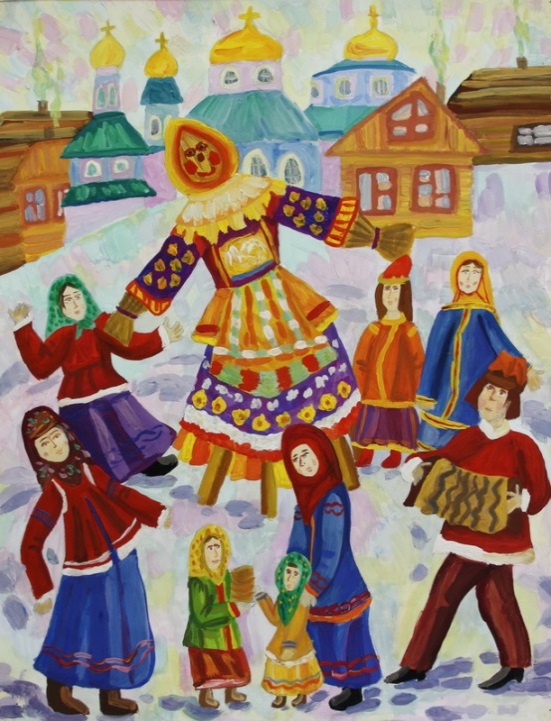 Материалы: бумага А4, графический карандаш, гуашь , кисти.Фотографии выполненных работ переслать ВКонтакте,  WhatsApp(по согласованию с преподавателям) 